“En este circuito podremos ver lo más importante y espectacular de las Islas Británicas con magníficos panoramas en las Tierras Altas de Escocia y en el parque de Snowdonia en Gales. Conocer el místico monumento de dólmenes de Stonehenge, la elegante ciudad de Bath con sus Baños Romanos y la ciudad de Liverpool, cuna de los Beatles. En Irlanda disfrutaremos de los impresionantes Acantilados de Moher, la Calzada del Gigante y la famosa fortaleza de la Roca de Cashel.”“Edimburgo, Highlands, Lago Ness, Glasgow, Belfast, Dublín, Galway, Cork, Roca Cashel, Liverpool, Bath, Stonehenge”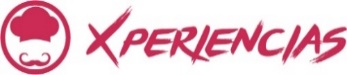 Duración: 16 días Salidas: jueves, 18 de abril al 10 de octubre 2024 (fechas especificas). Servicios compartidosDía 1. Londres ó EdimburgoPara salidas desde Londres: Recogida por nuestro asistente en los hoteles indicados y traslado a la estación de Euston desde donde se tomará un tren con destino a Edimburgo. A la llegada a Edimburgo un representante les dará la bienvenida y trasladará al hotel. Alojamiento.Para llegadas al aeropuerto de Edimburgo: Traslado al hotel en Edimburgo. Alojamiento.Día 2. EdimburgoDesayuno. En la mañana realizaremos, con nuestro guía y en español, un tour panorámico por la ciudad de Edimburgo donde recorreremos la elegante ‘Georgian New Town’ del siglo XVIII y la histórica ciudad medieval denominada ‘Old Town’. Tendremos el resto del día libre para conocer la segunda ciudad más visitada del Reino Unido después de Londres. Edimburgo es una ciudad con encanto que no te dejará indiferente donde podrás conocer su impresionante castillo, el palacio real de Holyrood, el parlamento de Escocia, el yate de la reina “The Royal Britannia” o simplemente pasear por sus calles o por los jardines de Princess Street es todo un acontecimiento. Alojamiento Día 3. Edimburgo – Fife – St Andrews – Perth – Pitlochry – Highlands Desayuno. Saldremos de Edimburgo hacia el norte cruzando el famoso Forth Bridge, con sus vistas panorámicas al “Firth of Forth”, y viajaremos por el Reino de Fife en ruta hacia St Andrews, famosa a nivel mundial por ser la cuna del golf y sede de la Universidad más antigua de Escocia. Aquí estudiaron el Príncipe Guillermo y Kate Middleton. También visitaremos la afamada Catedral de St. Andrews. Continuaremos nuestra ruta hacia Perth (La Ciudad Hermosa), antigua capital de Escocia y asiento de la corona escocesa hasta 1437. Allí tendremos tiempo libre para almorzar. Continuaremos hacia las Tierras Altas a través de paisajes de media montaña. Haremos una parada en Pitlochry, pequeño pueblo de la época victoriana famoso por ser una ciudad vacacional de la alta sociedad. Cena, alojamiento Día 4. Highlands – Inverness – Lago Ness – Fort William – Loch Lomond – GlasgowDesayuno. Tras desayunar seguiremos nuestra ruta hacia Inverness, donde realizaremos un tour panorámico de la ciudad. Después, continuaremos bordeando los márgenes del Lago Ness, el hogar de “Nessie”, el monstruo que vive en los abismos del lago. Tendrán la oportunidad de realizar un paseo en barco por el Lago Ness (opcional). Abandonaremos el lago con dirección a Fort William donde tendremos tiempo libre para almorzar antes de atravesar el valle de Glencoe con dirección al Parque Nacional de Los Trossachs y el Loch Lomond, el mayor lago de Escocia. Allí podremos admirar los románticos paisajes del que es el primer Parque Nacional creado por el gobierno escocés. Por la tarde llegaremos a Glasgow, la ciudad más grande de Escocia, donde realizaremos una panorámica antes de llegar al hotel. Alojamiento Día 5. Glasgow – Belfast – Giant Causeway’s – BelfastDesayuno. Saldremos de Glasgow y tomaremos un barco para cruzar aguas irlandesas hasta llegar al puerto de Belfast, en el norte de Irlanda. Después de desembarcar seguimos ruta hacia La Calzada del Gigante o “Giant's Causeway” y tendremos tiempo libre en ruta para almorzar. Por la tarde, llegaremos a la Calzada del Gigante, declarada Patrimonio de la Humanidad por la UNESCO y compuesta de columnas de roca volcánica arrastradas por el mar para formar un paisaje cautivador. Aquí, también habrá tiempo para visitar su Centro de Visitantes. Nos dirigiremos a Belfast, por la parte interior de Irlanda del Norte y realizaremos una parada fotográfica en Dark Hedges, una de las localizaciones de la famosa serie Juego de Tronos. Alojamiento Día 6. Belfast – DublínDesayuno. Esta mañana realizaremos una panorámica del centro de la ciudad de Belfast, la capital de Irlanda del Norte. Conoceremos su pasado, para entender su presente. Sabrán a quien llamaban David y Goliat, y verán la montaña Cave Hill que inspiró a Jonathan Swift a escribir “Gulliver en el País de los Enanos”. Pasaremos también, por los murales pintados, y entenderán las diferencias entre los barrios protestantes y los barrios católicos. Descubrirán el Titanic Quarter, donde visitaremos el impresionante museo dedicado a recrear la historia del Titanic.  Tendremos tiempo libre para el almuerzo. Saldremos hacia Dublín, pasando por las montañas del Mourne. Llegaremos por la tarde a la capital de la República de Irlanda donde tendrán tiempo libre para pasear sus calles. Esta noche tendrán la posibilidad de participar en una cena irlandesa amenizada por el folclore típico irlandés (opcional, costo adicional). Alojamiento.Día 7. Dublín – Clonmacnoise – Athlone – GalwayDesayuno. Realizaremos por la mañana una panorámica de Dublín y conoceremos los principales atractivos de la ciudad: la Aduana, los Castillos de Dublín, el famoso Temple Bar, Merrion Square y descubriremos porque las puertas de la ciudad están pintadas de colores diferentes. Pasaremos también por la Universidad del Trinity College y por la Catedral Protestante de San Patricio. Tendremos tiempo para almorzar antes de salir de Dublín hacia el Oeste de Irlanda. Seguidamente, nuestra primera parada será el Monasterio de Clonmacnoise, fundado por San Ciaran en el siglo IV y situado frente al Rio Shannon. Seguiremos la ruta hacia la ciudad de Athlone, situada al lado del Shannon, el río más largo de Irlanda. Cena. Alojamiento Día 8. Galway – Knock – Connemara – Galway Desayuno. Después del desayuno, saldremos hacia el nordeste hasta llegar a la localidad de Knock, para visitar el Primer Santuario Mariano Nacional. En el 1879, el Condado de Mayo recibió la aparición de la Santísima Virgen, que es hoy Nuestra Señora de Knock, Patrona de Irlanda. El Santuario recibe más de un millón y medio de peregrinos al año. (Visita opcional al Museo). Continuamos el viaje para disfrutar de las montañas de Connemara, lugar elegido por poetas y pintores como fuente de inspiración. Disfrutarán viendo los lagos cristalinos y las ovejas cruzando la carretera hasta llegar a la Abadía de Kylemore, residencia de la familia de Mitchell Henry hasta 1826, y luego propiedad de las monjas Benedictinas. Tiempo libre para almorzar. Seguimos la ruta hacia Galway, ciudad conocida como la “Ciudad de las Tribus”, tras las 14 prósperas tribus que la dominaron durante la Edad Media. Donde disfrutaremos de un tour a pie muy especial: veremos la última Catedral Católica levantada en Irlanda en 1965, el famoso Arco de los Españoles, su bulliciosa High Street y para finalizar el día descubriremos el origen de los famosos ‘pubs’ irlandeses donde tendrán tiempo para disfrutar de una gran selección de cervezas locales y música típica en directo. Cena. Alojamiento Día 9. Galway – Acantilados De Moher – Limerick – CorkDesayuno. Por la mañana encaminaremos nuestro viaje hacia los Acantilados de Moher a través de “El Burren”, término que en gaélico significa Terreno Rocoso. Los Acantilados de Moher son una imponente extensión de tierra caliza frente al Atlántico y es un lugar protegido por la UNESCO. Estos acantilados ofrecen incomparables vistas sobre el Océano Atlántico con sus 200 metros de altura sobre el nivel del mar y 8 km de extensión. Tendremos tiempo de admirar estos acantilados, que son una de las principales postales de Irlanda. Seguidamente, saldremos hacia Limerick donde haremos una visita Panorámica de la ciudad, cuarta en importancia en Irlanda, la cual fue fundada por los vikingos a las orillas del Rio Shannon. Tiempo libre en Limerick para almorzar. Seguiremos camino a Cork, donde haremos un tour panorámico de la ciudad y pasaremos por el English Market, mercado emblemático ubicado en el centro de la ciudad de Cork. También veremos la Iglesia Santa Ana Shandon, el Reloj de la Mentira y la Catedral Protestante de San Finbar. Cork como Venecia, es una ciudad construida sobre agua y se encuentra su importantísimo puerto comercial, desde donde partieron infinidad de barcos al nuevo mundo en la época de la gran hambruna irlandesa. Tendrán tiempo libre para pasear por las calles de Cork. Cena. Alojamiento.Día 10. Cork – Killarney y Anillo de Kerry – CorkDesayuno. Hoy pasaremos el día en el condado de Kerry para visitar su famoso Anillo de Kerry. Recorreremos una de las penínsulas más pintorescas del oeste de Irlanda, la Península del Iveragh. Lagos interiores, producto de la última glaciación hace más de un millón de años atrás, le dieron la belleza que hoy tiene este lugar. Cruzaremos pueblos típicos, Waterville, Sneem, Cahercevin. Tendrán tiempo libre para hacer compras de artesanías irlandesas y almorzar en uno de los pubs irlandeses típicos de la región para luego regresar a la ciudad de Cork. Cena. Alojamiento.Día 11. Cork – Roca de Cashel – Kilkenny – DublínDesayuno. Dejaremos la ciudad de Cork por la mañana y empezaremos el camino de regreso a Dublín pasando por la Roca de Cashel, fortaleza anterior a la invasión normanda que fue cedida al poder eclesiástico y está ligada a mitologías locales de San Patricio, el patrón de Irlanda. En este lugar, en 1647, se llevó acabo la matanza de 3 mil personas bajo las tropas de Oliverio Cromwell. Seguiremos hacia la ciudad de Kilkenny donde dispondremos de tiempo libre para almorzar y hacer una pequeña visita a la ciudad y tomar fotografías del Castillo de Kilkenny, construido en el Medievo y perteneciente a la familia Buttler hasta el año 1935. Continuaremos hacia Dublín donde tendrán el resto de la tarde libre para disfrutar de la ciudad. Esta será la última oportunidad en su recorrido de hacer compras en tierras irlandesas. Alojamiento. Día 12. Dublín – Castillo de Caernarfon – Betwsy – y – Coed – Conwy – LiverpoolDesayuno. En la mañana saldremos para el puerto de Dublín y embarcaremos en el ferry para cruzar el mar de Irlanda hacia Gales. Una vez en Gales iremos hacia el pueblo costero de Caenarfon, donde esta ubicado el Castillo de Caenarfon, patrimonio de la humanidad, otra de las impresionantes fortalezas del Rey Eduardo I y el más famoso de los castillos de Gales. Desde 1283, tuvo un papel importante en el capítulo definitivo de la conquista de Gales, y se construyó no sólo como una fortaleza militar, sino también como sede del gobierno y palacio real. En el año 1969, el castillo se hizo famoso en todo el mundo por ser el escenario de la investidura del príncipe Carlos como Príncipe de Gales. Tendremos tiempo libre para almorzar y pasear por el pueblo antes de seguir el viaje hasta alcanzar Betws-y-Coed, la puerta de entrada al Parque Nacional Snowdonia y del Norte de Gales, con su entorno mágico con un ambiente Alpino, mejorado por el denso bosque que le rodea. Haremos una breve parada antes de llegar al pueblo de Conwy, donde realizaremos una visita y apreciaremos el exterior del Castillo de Conwy, una fortaleza medieval histórica, con 22 torres y altas murallas, construido por el monarca inglés Eduardo I entre 1283 - 1289. Tendremos tiempo libre para recorrer su puerto y admirar las casas de arquitectura isabelina antes de salir camino hacia Liverpool, ciudad portuaria de la que partieron millones de emigrantes al nuevo mundo y cuna del famoso grupo Rock; “Los Beatles”. Después de cenar en el hotel se podrá visitar el mítico Cavern Club, donde los Beatles tocaron casi 300 conciertos. Cena. Alojamiento.Día 13. Liverpool – Chester – LiverpoolDesayuno. Por la mañana saldremos hacia Chester, para hacer un recorrido a pie por esta ciudad amurallada de origen romano que parece sacada de un cuento de hadas, con sus casas de fachadas de madera de estilo neotudor “Black & White” y su magnífica catedral gótica. También tendremos tiempo libre para pasear por sus calles antes de salir de regreso a Liverpool. Llegaremos antes del almuerzo y haremos una Panorámica de Liverpool mágica y misteriosa para conocer la ciudad de los Beatles y los lugares que inspiraron muchas de sus canciones. Conoceremos sus catedrales; la Catedral Metropolitana Católica y la Catedral Anglicana, y en la zona portuaria visitaremos la conocida “Albert Dock”, el Liverpool marítimo, una zona fascinante en la que se puede explorar el crecimiento de Liverpool y la nueva área cultural que se extiende más allá del puerto. Aquí encontraremos lugares como: el Museo Marítimo de Merseyside, la Galería “Tate”, el Museo de Liverpool, el British Music Experience o el museo The Beatles Story (visita opcional). Tarde libre en Liverpool para disfrutar de la ciudad. Alojamiento.Día 14. Liverpool – Stratford Upon Avon – Bourton On The Water – Bristol / BathDesayuno. Hoy, nuestro circuito nos llevará hacia Stratford-Upon-Avon, una ciudad encantadora a los márgenes del rio Avon y lugar de nacimiento del dramaturgo William Shakespeare, haremos una breve panorámica a pie y tendremos tiempo libre para el almuerzo. Proseguiremos a través de los pintorescos pueblos de la región de los Cotswolds, con sus casitas de techo de paja y hermosos jardines, estaremos en lo más representativo del espíritu inglés. Haremos una corta pero agradable parada en Bourton-on-the-Water, la ‘Venecia de los Cotswolds’. Continuaremos nuestra ruta hacia el sur donde nos alojaremos en la ciudad de Bath o Bristol. Alojamiento.Día 15. Bristol / Bath – Stonehenge – Salisbury – BathDesayuno. Esta mañana visitaremos el místico monumento de dólmenes de Stonehenge. El grandioso y antiguo círculo de piedras de Stonehenge, con más de 5000 años de historia, es una de las maravillas del mundo y durante siglos ha despertado la imaginación e intriga de quienes lo visitan. Es el enclave central de la llanura de Salisbury, mostrando un misterioso paisaje salpicado de túmulos y tallas prehistóricas, que ahora son Patrimonio de la Humanidad. Después de la visita, nos dirigiremos a la ciudad de Salisbury en cuya catedral medieval se encuentra la copia mejor conservada de la Carta Magna firmada en 1215 por el Rey Juan I de Inglaterra. Por la tarde volveremos a Bath donde haremos una panorámica a pie de la ciudad paseando por sus calles adornadas de flores y tendremos tiempo libre para visitar las termas romanas (opcional). Tendrán la tarde libre en Bath. Alojamiento.Día 16. Bath – Winchester – Arundel – LondresDesayuno. Esta mañana saldremos hacia la histórica ciudad de Winchester, capital de la Inglaterra Anglosajona. Haremos un recorrido a pie para disfrutar de la ciudad que representa el alma de Inglaterra y pasaremos por su magnífica catedral gótica donde está enterrada Jane Austen junto a reyes Sajones y Vikingos como Alfredo el Grande y Canuto el Grande. Visitaremos el Gran Hall del Castillo de Winchester donde se encuentra la Mesa Redonda del Rey Arturo. Continuaremos nuestra ruta hacia Arundel, esta pequeña localidad dominada por su castillo fue residencia de los Duques de Norfolk por más de 700 años. Tendremos tiempo para almorzar y caminar por sus pintorescas calles de estilo medieval. Visita opcional del Castillo de Arundel. Desde Arundel nos dirigiremos hacia el centro de Londres, después de un viaje lleno de magia, diversión y muchos relatos. Fin de nuestros servicios.INCLUYE:Traslado del Hotel de Londres a la estación de tren en Londres en servicio compartidoBillete de tren Londres-Edimburgo, clase preferente.Asistencia y traslado de entrada en Edimburgo.7 noches de media pensión / 8 noches alojamiento y desayuno.Cruces en barco entre Escocia e Irlanda y cruce en barco entre Irlanda y Gales.Tour Panorámico de Edimburgo, Dublín, Bath y Liverpool.Entradas a una destilería de whisky, Giant Causeways (Calzada del Gigante), Museo Titanic, Monasterio de Clonmacnoise, los Acantilados de Moher, la Abadía de Kylemore, Stonehenge, Gran Hall del Castillo de Winchester y parada para hacer fotos exteriores en el Castillo de Kilkenny y la Roca de Cashel.NO INCLUYE:Actividades y alimentos no indicados en el itinerario.Vuelos internacionales Propinas.Gastos personalesMaleterosSeguro de viajeroNOTAS:Tarifas por persona en USD, sujetas a disponibilidad al momento de reservar y cotizadas en categoría estándarEs responsabilidad del pasajero contar con la documentación necesaria para su viaje (el pasaporte debe tener una vigencia de + de 6 meses).En caso de que hubiera alguna alteración en la llegada o salida de los vuelos internaciones y los clientes perdieran alguna (S) visitas; Travel Shop no devolverá el importe de las mismas. En caso de querer realizarlas tendrán un costo adicional y están sujetas a confirmación. Recomendamos que el cliente contrate un seguro de viajero ya que Travel Shop no cubrirá los gastos médicos en caso de accidente.Consultar condiciones de cancelación y más con un asesor de Operadora Travel Shop.Aplica suplemento de traslado desde otros aeropuertos.Tours con menos de 8 participantes serán operados con chofer/guía.En caso de que se cierre, por temas fuera de nuestro control, una de las atracciones, museos, castillos y otros lugares que estén incluidos dentro del itinerario, intentaremos ofrecer a los clientes una alternativa de similar precio a la que este en el itinerario siempre que sea posible.Las habitaciones matrimoniales no podrán ser garantizadas. Estarán sujetas a la disponibilidad en todos los hoteles y en caso de no estar disponible, se confirmará una habitación con dos camas individuales. En numerosos hoteles no cuentan con habitaciones triples, es por ello que solo se ofrecerán habitaciones dobles o singles.IMPORTANTE: Puntos de recogida: Riu London Victoria (08.45h), Royal National (09.15h)CALENDARIO DE LLEGADAS
2024CALENDARIO DE LLEGADAS
2024FECHAS ESPECIFICASFECHAS ESPECIFICASABRIL18MAYO09,23JUNIO 27JULIO18AGOSTO08,29SEPTIEMBRE19OCTUBRE10HOTELES PREVISTOS O SIMILARESHOTELES PREVISTOS O SIMILARESHOTELES PREVISTOS O SIMILARESCIUDADHOTELCATEDIMBURGOHAMPTON BY HILTON EDINBURGH WEST END / HOLIDAY INN EDINBURGH ZOOTSHIGHLANDSMACDONALD AVIEMORE HIHGLANDS / MERCURE INVERNESSPGLASGOWRADISSON RED HOTEL GLASGOW / HAMPTON BY HILTON GLASGOWPBELFASTCROWNE PLAZA BELFAST / RAMADA BY WYNDHAM BELFASTPDUBLINACADEMY PLAZA / IVEAGH GARDENS HOTELTGALWAYHOTEL CONNACHTPCORKHOTEL CORK INTERNATIONAL / RADISSON BLU CORKPLIVERPOOLMARRIOTT LIVERPOOL / MERCURE ATLANTIC TOWERPBATHHAMPTON BY HILTON BATH / MERCURE HOLLAND HOUSEPTARIFAS POR PERSONA EN USDTARIFAS POR PERSONA EN USDTARIFAS POR PERSONA EN USDSERVICIOS TERRESTRES EXCLUSIVAMENTESERVICIOS TERRESTRES EXCLUSIVAMENTESERVICIOS TERRESTRES EXCLUSIVAMENTEDBLSGL18 ABRIL, 20244100532009,23 MAYO / 06 JUNIO, 20244220552027 JUNIO / 18 JULIO, 20244290564008,29 AGOSTO, 20244370579019 SEPTIEMBRE, 20244230554010 OCTUBRE, 202441005330PRECIOS SUJETOS A DISPONIBILIDAD Y A CAMBIOS SIN PREVIO AVISO.PRECIOS SUJETOS A DISPONIBILIDAD Y A CAMBIOS SIN PREVIO AVISO.PRECIOS SUJETOS A DISPONIBILIDAD Y A CAMBIOS SIN PREVIO AVISO.TARIFAS NO APLICAN PARA CONGRESOS, EVENTOS ESPECIALES, NAVIDAD, TARIFAS NO APLICAN PARA CONGRESOS, EVENTOS ESPECIALES, NAVIDAD, TARIFAS NO APLICAN PARA CONGRESOS, EVENTOS ESPECIALES, NAVIDAD, FIN DE AÑO. CONSULTAR SUPLEMENTO.FIN DE AÑO. CONSULTAR SUPLEMENTO.FIN DE AÑO. CONSULTAR SUPLEMENTO.VIGENCIA HASTA EL 10 DE OCTUBRE DE 2024VIGENCIA HASTA EL 10 DE OCTUBRE DE 2024VIGENCIA HASTA EL 10 DE OCTUBRE DE 2024